Whole-exome sequencing reveals migraine associated novel functional variants Lubna Al Asoom1, Johra Khan2,3*, Ahmad Al Sunni1, Nazish Rafique1, Rabia Latif1, Majed Alabdali4, Azhar Alhariri5, Majed Aloqaily5, Sayed AbdulAzeez5, J. Francis Borgio5,6* 1Department of Physiology, College of Medicine, Imam Abdulrahman Bin Faisal University, Dammam, 31541, Saudi Arabia.2Department of Medical Laboratory Sciences, College of Applied Medical Sciences, Majmaah University, Majmaah, 11952, Saudi Arabia.3Health and Basic Sciences Research Center, Majmaah University, Majmaah, 11952, Saudi Arabia.4Department of Neurology, College of Medicine, Imam Abdulrahman Bin Faisal University,  Dammam, 31952, Saudi Arabia.5Department of Genetic Research, Institute for Research and Medical Consultations (IRMC), Imam Abdulrahman Bin Faisal University, Dammam 31441, Saudi Arabia.6Department of Epidemic Diseases Research, Institute for Research and Medical Consultations (IRMC), Imam Abdulrahman Bin Faisal University, Dammam 31441, Saudi Arabia.Supplementary Table 1: List of migraine associated (p value <0.00001) variants identified through exome sequencing.Supplementary Table 2: Gene ontology pathway analysis of the top 50 genes.Supplementary Table 3: KEGG pathway enrichment from the 1349 genes based on the expression in brain related tissues associated in the GWAS analysis.Supplementary Material 1: Migraine data collection sheetPatient ID:Age:Marital statusMenstrual history: Menarche:                       Duration of the period:                                regularity:Use of oral contraceptives: Yes              NoMigraine history:Onset of the disease:Type of migraine:With auraWithout auraFrequency of the headache:Number of attacks per month:12481628Duration of the attack:4 hours8hours12 hours24 hours48 hours72 hours>72 hoursSeverity of the attack: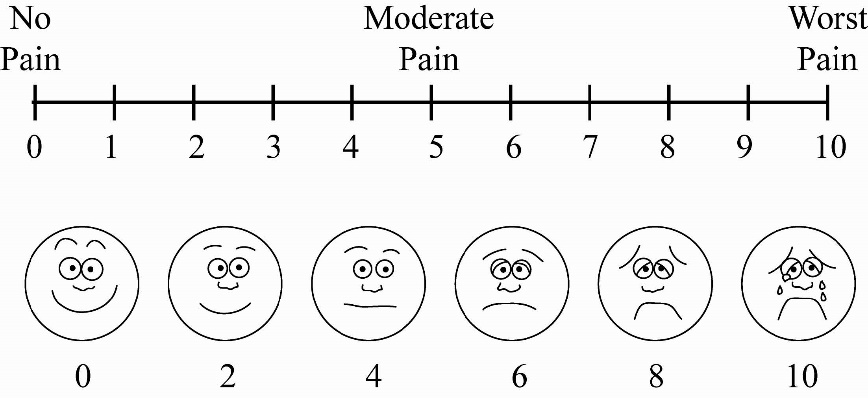 Use of medications:No medicationPain killer onlyProphylactic treatment onlyBoth pain killer and prophylactic.Associated symptoms:Nausea VomitingVisual (blurring of vision, tunnel vision, streaks, flash light)AuditoryCutaneous.Triggering factors:StressSleep disturbancesWeather changesSkipped mealCertain type of foodCoffeeBright lightsExcessive noiseStrong smellPhysical exertionSNPlocus contiglocus positionallelesConsequenceSYMBOLAmino acidsProtein positionCodonsp-valuers772174chr296325754['A', 'G']5_prime_UTR_variantITPRIPL1---5.2E-07rs9878093chr3108755677['A', 'C']3_prime_UTR_variantRETNLB---3.45E-06rs5851607chr3108757146['G', 'GGGGG ATTA']stop_gained,frameshift_variantRETNLB-/*SX13-14-/TAAT CCCC3.45E-06rs3214023chr1253289202['C', 'T']non_coding_transcript_exon_variantESPL1---3.56E-06rs2230354chr1714191992['A', 'G']synonymous_variantCOX10P233ccA/ccG5.32E-06rs1455774chr1592472091['T', 'G']non_coding_transcript_exon_variantC15orf32---7.96E-06rs589292chr9125055997['C', 'T']missense_variantSCAIA/T37Gct/Act1.17E-05rs1126671chr499127263['T', 'C']missense_variantADH4I/V309Att/Gtt1.58E-05rs1126673chr499124465['C', 'T']missense_variant,splice_region_variantADH4V/I393Gtc/Atc1.58E-05rs1126670chr499131582['C', 'A']synonymous_variantADH4P255ccG/ccT1.58E-05rs7644369chr3134951682['C', 'T']synonymous_variantEPHB1S145agC/agT1.67E-05rs12318072chr12124314255['C', 'T']synonymous_variantRFLNAP127ccC/ccT2.19E-05rs6580942chr1253268840['C', 'A']5_prime_UTR_variantESPL1---3.41E-05rs2229917chr9128218658['G', 'A']synonymous_variantDNM1E104gaG/gaA3.42E-05rs1799821chr153210776['G', 'A']missense_variantCPT2V/I368Gtc/Atc3.58E-05rs3126075chr1152304150['G', 'C']missense_variantFLGT/R3579aCg/aGg4.27E-05rs329003chr189570322['T', 'C']missense_variantPPP4R1I/V381Ata/Gta4.5E-05rs2289520chr1863493087['G', 'C']missense_variantSERPINB5V/L16Gtc/Ctc4.56E-05rs198460chr1161757502['G', 'A']non_coding_transcript_exon_variantDKFZP434K028---5.23E-05rs200899890chr1418999427['A', 'G']3_prime_UTR_variantPOTEM---5.29E-05rs62027634chr15101744472['A', 'G']non_coding_transcript_exon_variantLOC100128108---5.35E-05rs913589chr97174773['G', 'A']3_prime_UTR_variantKDM4C---5.4E-05rs12390chrX119470473['T', 'C']synonymous_variantSLC25A5T233acT/acC5.5E-05rs56358776chr1253288673['G', 'A']missense_variantESPL1R/Q1561cGg/cAg5.92E-05rs12452761chr1773472128['G', 'A']synonymous_variantSDK2T105acC/acT6.2E-05-chr1196788867['G', 'T']non_coding_transcript_exon_variantCFHR3---6.7E-05rs7251612chr1920776362['C', 'G']5_prime_UTR_variantZNF66---7.33E-05rs7251614chr1920776371['C', 'G']5_prime_UTR_variantZNF66---7.33E-05-chr1920807177['G', 'GACAT AAGA GAATT CATA CTGG AGAG AAAC CCTA CAAA TGTG AAGA ATGT GGCA AAGC TTTT AATC ATCC CGCA ACCC TTTT TTC']inframe_insertionZNF66R/RHK RIHT GEKP YKCE ECGK AFNH PATL FS526aga/ag ACAT AAGA GAAT TCAT ACTG GAGA GAAA CCCT ACAA ATGT GAAG AATG TGGC AAAG CTTT TAAT CATC CCGC AACC CTTT TTTCa7.33E-05rs10413187chr1920793848['C', 'A']missense_variantZNF66Q/K66Cag/Aag7.33E-05rs432839chr1920806118['G', 'T']missense_variantZNF66C/F173tGc/tTc7.33E-05rs383038chr1920806162['T', 'C']missense_variantZNF66F/L188Ttt/Ctt7.33E-05rs370551chr1920806858['A', 'G']missense_variantZNF66T/A420Act/Gct7.33E-05rs366949chr1920805906['G', 'A']synonymous_variantZNF66R102agG/agA7.33E-05rs77897802chr1736212117['G', 'A']3_prime_UTR_variantCCL4L2---7.77E-05rs1270983160chr1736211816['C', 'T']synonymous_variantCCL4L2T39acC/acT7.77E-05rs12984041chr1946746039['G', 'C']5_prime_UTR_variantFKRP---8.18E-05rs2187473chr11111513121['C', 'T']non_coding_transcript_exon_variantLOC728196---8.39E-05rs61740794chr267404699['G', 'A']missense_variantETAA1E/K673Gaa/Aaa8.51E-05rs4876458chr8112224816['C', 'T']synonymous_variantCSMD3A2159gcG/gcA8.72E-05rs735943chr1241866849['A', 'G']missense_variantEXO1H/R354cAt/cGt8.98E-05rs17343819chr867484680['T', 'C']missense_variant,splice_region_variantCPA6N/S101aAt/aGt9.09E-05rs162008chr1826865728['C', 'T']5_prime_UTR_variantAQP4---9.29E-05rs16907852chr1110482209['G', 'A']synonymous_variantAMPD3P32ccG/ccA9.53E-05rs72297783chr1023014163['A', 'AG']3_prime_UTR_variantARMC3---9.55E-05rs61760973chr1134966796['T', 'C']synonymous_variantPDHXP251ccT/ccC9.55E-05rs3213590chr6167915298['G', 'C']non_coding_transcript_exon_variantAFDN---9.97E-05rs6906754chr6167917136['A', 'C']non_coding_transcript_exon_variantAFDN---9.97E-05rs3213590chr6167915298['G', 'C']synonymous_variantAFDNV636gtG/gtC9.97E-05rs6906754chr6167917136['A', 'C']synonymous_variantAFDNP697ccA/ccC9.97E-05rs3213590chr6167915298['G', 'C']synonymous_variantAFDNV787gtG/gtC9.97E-05rs6906754chr6167917136['A', 'C']synonymous_variantAFDNP848ccA/ccC9.97E-05rs3213590chr6167915298['G', 'C']synonymous_variantAFDNV762gtG/gtC9.97E-05rs6906754chr6167917136['A', 'C']synonymous_variantAFDNP864ccA/ccC9.97E-05rs3213590chr6167915298['G', 'C']synonymous_variantAFDNV811gtG/gtC9.97E-05rs6906754chr6167917136['A', 'C']synonymous_variantAFDNP872ccA/ccC9.97E-05GO_Biological_Process_EnrichmentTermP-valueAdjusted P-valueGenes from top 50 listtotal GenesGenesorganic hydroxy compound catabolic process (GO:1901616)9.12893E-050.02610873126ADH4;CYP4F12quinone metabolic process (GO:1901661)0.0002721230.038913602210ADH4;AKR1C1regulation of insulin-like growth factor receptor signaling pathway (GO:0043567)0.0008132710.077531867217IGFBP1;CDH3renal water homeostasis (GO:0003091)0.0027192560.172746714231AQP4;CYP4F12adherens junction organization (GO:0034332)0.0054187660.172746714244AFDN;CDH3diterpenoid metabolic process (GO:0016101)0.0105265890.172746714262ADH4;AKR1C1cell-cell junction organization (GO:0045216)0.0140048040.172746714272AFDN;CDH3regulation of cell cycle checkpoint (GO:1901976)0.0149082850.17274671416ETAA1establishment of endothelial intestinal barrier (GO:0090557)0.0149082850.17274671416AFDNnegative regulation of transforming growth factor beta production (GO:0071635)0.0149082850.17274671416CDH3regulation of transforming growth factor beta2 production (GO:0032909)0.0149082850.17274671416CDH3renal system process involved in regulation of blood volume (GO:0001977)0.0149082850.17274671416CYP4F12retinoid metabolic process (GO:0001523)0.0151327360.172746714275ADH4;AKR1C1positive regulation of insulin-like growth factor receptor signaling pathway (GO:0043568)0.0173717410.17274671417CDH3positive regulation of keratinocyte proliferation (GO:0010838)0.0173717410.17274671417CDH3positive regulation of mitotic sister chromatid separation (GO:1901970)0.0173717410.17274671417ESPL1long-chain fatty acid catabolic process (GO:0042758)0.0173717410.17274671417CYP4F12granulocyte migration (GO:0097530)0.0173717410.17274671417ADGRE2positive regulation of metaphase/anaphase transition of cell cycle (GO:1902101)0.0173717410.17274671417ESPL1intestinal cholesterol absorption (GO:0030299)0.0198291610.17274671418AKR1C1positive regulation of mitotic metaphase/anaphase transition (GO:0045842)0.0198291610.17274671418ESPL1daunorubicin metabolic process (GO:0044597)0.0198291610.17274671418AKR1C1aminoglycoside antibiotic metabolic process (GO:0030647)0.0198291610.17274671418AKR1C1doxorubicin metabolic process (GO:0044598)0.0198291610.17274671418AKR1C1histone H3-K36 demethylation (GO:0070544)0.0198291610.17274671418KDM4Cintestinal lipid absorption (GO:0098856)0.0222805590.17274671419AKR1C1regulation of leukocyte degranulation (GO:0043300)0.0222805590.17274671419ADGRE2regulation of mast cell activation involved in immune response (GO:0033006)0.0222805590.17274671419ADGRE2regulation of hair cycle (GO:0042634)0.0222805590.17274671419CDH3regulation of DNA damage checkpoint (GO:2000001)0.0247259490.172746714110ETAA1establishment of spindle localization (GO:0051293)0.0247259490.172746714110ESPL1formation of extrachromosomal circular DNA (GO:0001325)0.0271653450.172746714111EXO1carnitine shuttle (GO:0006853)0.0271653450.172746714111CPT2replicative senescence (GO:0090399)0.0271653450.172746714111ATRprotein O-linked mannosylation (GO:0035269)0.0271653450.172746714111FKRPregulation of myeloid leukocyte mediated immunity (GO:0002886)0.0271653450.172746714111ADGRE2fatty acid transmembrane transport (GO:1902001)0.0271653450.172746714111CPT2retinal metabolic process (GO:0042574)0.0271653450.172746714111AKR1C1activation of cysteine-type endopeptidase activity involved in apoptotic signaling pathway (GO:0097296)0.0271653450.172746714111TNFRSF10Balcohol catabolic process (GO:0046164)0.0271653450.172746714111ADH4telomere maintenance via telomere trimming (GO:0090737)0.0271653450.172746714111EXO1t-circle formation (GO:0090656)0.0271653450.172746714111EXO1progesterone metabolic process (GO:0042448)0.0271653450.172746714111AKR1C1PERK-mediated unfolded protein response (GO:0036499)0.0295987620.172746714112IGFBP1histone H3-K9 demethylation (GO:0033169)0.0295987620.172746714112KDM4Cprostanoid metabolic process (GO:0006692)0.0295987620.172746714112AKR1C1regulation of sister chromatid cohesion (GO:0007063)0.0295987620.172746714112ESPL1retinol metabolic process (GO:0042572)0.0295987620.172746714112ADH4water transport (GO:0006833)0.0320262130.172746714113AQP4fluid transport (GO:0042044)0.0344477140.172746714114AQP4glycoside metabolic process (GO:0016137)0.0344477140.172746714114AKR1C1positive regulation of DNA damage response, signal transduction by p53 class mediator (GO:0043517)0.0344477140.172746714114ATRnegative regulation of Rho protein signal transduction (GO:0035024)0.0344477140.172746714114SCAIpositive regulation of protein serine/threonine kinase activity (GO:0071902)0.0351769550.1727467142118ETAA1;TNFRSF10BDNA replication (GO:0006260)0.0362706170.1727467142120EXO1;ATRpositive regulation of cysteine-type endopeptidase activity involved in apoptotic signaling pathway (GO:2001269)0.0368632790.172746714115TNFRSF10Bintracellular lipid transport (GO:0032365)0.0368632790.172746714115CPT2protein localization to chromosome, telomeric region (GO:0070198)0.0368632790.172746714115ATRregulation of mast cell degranulation (GO:0043304)0.0368632790.172746714115ADGRE2regulation of mitotic metaphase/anaphase transition (GO:0030071)0.0368632790.172746714115ESPL1activation of NF-kappaB-inducing kinase activity (GO:0007250)0.0392729210.172746714116TNFRSF10Bregulation of water loss via skin (GO:0033561)0.0392729210.172746714116FLGestablishment of skin barrier (GO:0061436)0.0392729210.172746714116FLGnegative regulation of DNA replication (GO:0008156)0.0392729210.172746714116ATRpositive regulation of hormone secretion (GO:0046887)0.0416766550.172746714117GRPpositive regulation of G-protein coupled receptor protein signaling pathway (GO:0045745)0.0416766550.172746714117GRPprotein mannosylation (GO:0035268)0.0416766550.172746714117FKRPpositive regulation of signal transduction by p53 class mediator (GO:1901798)0.0416766550.172746714117ATRcellular response to gamma radiation (GO:0071480)0.0416766550.172746714117ATRregulation of keratinocyte proliferation (GO:0010837)0.0440744950.175073688118CDH3establishment of mitotic spindle localization (GO:0040001)0.0440744950.175073688118ESPL1response to organophosphorus (GO:0046683)0.0440744950.175073688118AKR1C1endoplasmic reticulum mannose trimming (GO:1904380)0.0464664550.178024688119RNF103primary alcohol metabolic process (GO:0034308)0.0464664550.178024688119ADH4regulation of signal transduction by p53 class mediator (GO:1901796)0.0466847960.1780246882138EXO1;ATRcellular response to DNA damage stimulus (GO:0006974)0.0490354160.1845280153329ETAA1;EXO1;ATRGO_Cellular_Component_EnrichmentTermP-valueAdjusted P-valueGenes from top 50 listTotal genesGenesnuclear replication fork (GO:0043596)0.0271653450.298372914111ETAA1NuRD complex (GO:0016581)0.0392729210.298372914116APLP2CHD-type complex (GO:0090545)0.0392729210.298372914116APLP2platelet alpha granule membrane (GO:0031092)0.0416766550.298372914117APLP2GO_Molecular_Function_EnrichmentTermP-valueAdjusted P-valueGenes from top 50 listTotal GenesGenesoxidoreductase activity, acting on NAD(P)H, quinone or similar compound as acceptor (GO:0016655)0.0006299020.05480148215ADH4;AKR1C1oxidoreductase activity, acting on paired donors (GO:0016709)0.0047194950.09951002241AKR1C1;CYP4F12small GTPase binding (GO:0031267)0.0108545010.09951002263AFDN;APLP2alcohol dehydrogenase activity, zinc-dependent (GO:0004024)0.0149082850.0995100216ADH4retinol binding (GO:0019841)0.0149082850.0995100216ADH4ketosteroid monooxygenase activity (GO:0047086)0.0149082850.0995100216AKR1C1aldehyde dehydrogenase [NAD(P)+] activity (GO:0004030)0.0149082850.0995100216ADH45'-3' exodeoxyribonuclease activity (GO:0035312)0.0149082850.0995100216EXO1oxidoreductase activity, acting on paired donors, with incorporation or reduction of molecular oxygen (GO:0016713)0.0173717410.0995100217CYP4F12insulin-like growth factor II binding (GO:0031995)0.0173717410.0995100217IGFBP1flap endonuclease activity (GO:0048256)0.0173717410.0995100217EXO1single-stranded DNA exodeoxyribonuclease activity (GO:0008297)0.0173717410.0995100217EXO1hormone activity (GO:0005179)0.0183241430.09951002283RETNLB;GRPmismatch repair complex binding (GO:0032404)0.0198291610.0995100218ATRbile acid binding (GO:0032052)0.0198291610.0995100218AKR1C1alcohol dehydrogenase (NAD) activity (GO:0004022)0.0198291610.0995100218ADH4oxidoreductase activity, acting on the CH-OH group of donors, NAD or NADP as acceptor (GO:0016616)0.0204505280.09951002288ADH4;AKR1C1histone demethylase activity (H3-K36 specific) (GO:0051864)0.0222805590.0995100219KDM4Cexodeoxyribonuclease activity, producing 5'-phosphomonoesters (GO:0016895)0.0247259490.09951002110EXO1lipid phosphatase activity (GO:0042577)0.0271653450.09951002111PLPPR5phosphatase activity (GO:0016791)0.0279010090.099510022104PPP4R1;PLPPR5alditol:NADP+ 1-oxidoreductase activity (GO:0004032)0.0295987620.09951002112AKR1C1histone demethylase activity (H3-K9 specific) (GO:0032454)0.0320262130.09951002113KDM4Cwater transmembrane transporter activity (GO:0005372)0.0320262130.09951002113AQP4water channel activity (GO:0015250)0.0320262130.09951002113AQP4phosphatidate phosphatase activity (GO:0008195)0.0320262130.09951002113PLPPR5ubiquitin protein ligase activity involved in ERAD pathway (GO:1904264)0.0320262130.09951002113RNF103insulin-like growth factor I binding (GO:0031994)0.0320262130.09951002113IGFBP1insulin-like growth factor binding (GO:0005520)0.0344477140.103343143114IGFBP15'-3' exonuclease activity (GO:0008409)0.0368632790.106643205115EXO1oxidoreductase activity, acting on the CH-CH group of donors, NAD or NADP as acceptor (GO:0016628)0.0416766550.106643205117AKR1C1arachidonic acid epoxygenase activity (GO:0008392)0.0416766550.106643205117CYP4F12arachidonic acid monooxygenase activity (GO:0008391)0.0416766550.106643205117CYP4F12retinol dehydrogenase activity (GO:0004745)0.0416766550.106643205117ADH4alcohol dehydrogenase (NADP+) activity (GO:0008106)0.048852550.118033817120AKR1C1aldo-keto reductase (NADP) activity (GO:0004033)0.048852550.118033817120AKR1C1Termp-valueAdjusted p-valueGenes from 1349 listTotal GenesGenesSystemic lupus erythematosus8.071E-122.36479E-0934133HIST1H2BM;C1S;HIST1H2BJ;HIST1H2BI;HIST2H4B;C7;HIST1H3F;HIST1H2AD; HIST1H3G;HIST1H2AG;HIST1H3H;HLA-DOA;HIST1H3B;HIST1H3D;HIST1H2AB;HIST1H3E;HIST1H2AI;HIST1H2AH; ACTN1;HIST1H2AJ;ACTN4;HIST1H4A;HIST2H3A;HIST1H4B;HIST4H4; HIST1H2BF;HIST1H2BE;  HIST2H3D;HIST1H4D;HIST1H2BD;HIST1H4E;HLA-DRB1;HIST1H2BC;HIST1H4FFocal adhesion2.6659E-113.9055E-0942199ITGB1;GSK3B;LAMA5;TNXB;FLT1;LAMA2;SHC1;ITGB3; PXN;LAMC2;LAMC1; THBS2;EGFR;THBS4;IGF1R;CCND1;AKT2;ERBB2;KDR; CAPN2;FLNB;FLNC;PDGFRB;PDGFRA;VWF; LAMB2;ACTN1;LAMB4;FN1;ACTN4;IGF1;PARVB;VEGFA;COL1A1;MYLPF; COL4A2;COL4A1;MYL2;COL6A2;COL4A3;COL6A3;ITGA7ECM-receptor interaction4.6932E-104.58374E-082482ITGB1;LAMA5;TNXB;VWF;LAMA2;LAMB2;ITGB3; LAMB4;FN1;LAMC2;LAMC1; THBS2;HSPG2;THBS4;COL1A1;COL4A2;COL4A1; COL6A2;COL4A3;DAG1;ITGA7;COL6A3;CD36;AGRNHuman papillomavirus infection3.167E-092.31985E-0753330ITGB1;GSK3B;PATJ;IFNA7;ITGB3;LAMC2;CHD4;LAMC1;RBPJ;IFNA8;CCND1; AKT2;CREB3L2;PDGFRB;VWF;TSC2;TNFRSF1A;CCNE2; COL4A2;COL4A1; COL6A2;COL4A3; COL6A3;ITGA7;LLGL2;NOTCH3;LAMA5;TNXB;LAMA2;NOTCH4;PXN;THBS2; PRKCZ;EGFR;THBS4;PPP2CB;HES1;TCF7L1; FZD2;JAG1;FZD5;FZD4;LAMB2;LAMB4;FN1;PPP2R3A;VEGFA;COL1A1;DLG3; APC;GNAS;KRAS;ATRAlcoholism1.1422E-086.69356E-0735180HIST1H2BM;DDC;HIST1H2BJ;SHC1;HIST1H2BI;CAMKK2;HIST2H4B; CREB3L2;HIST1H3F;HIST1H2AD;HIST1H3G;HIST1H2AG;HIST1H3H; HIST1H3B;DRD2;HIST1H3D;HIST1H2AB; HIST1H3E;HIST1H2AI; HIST1H2AH;HIST1H2AJ;  HIST1H4A;HIST2H3A;HIST1H4B; HIST4H4;HIST1H2BF;GNAS;HIST1H2BE;KRAS; HIST2H3D;HIST1H4D;HIST1H2BD;HIST1H4E; HIST1H2BC;HIST1H4FPathways in cancer2.1908E-081.06982E-0671530ITGB1;GSK3B;IFNA7;IL5RA;LAMC2;LAMC1; BRCA2;IFNA8;GLI3;IGF1R;EDNRA; MECOM;CCND1;CDH1;AKT2;JAK3;PDGFRB; PDGFRA;ARHGEF12;APAF1;IL15; DAPK2;MMP2;IL13; TGFBR2;ADCY9;COL4A2;CCNE2;MSH3;COL4A1; KIT;COL4A3;PPARG;IL6ST; NOTCH3;LAMA5;CTBP2;LAMA2;CTBP1;EPAS1;NOTCH4;MGST3;LRP5; TGFA;STK4;EGFR;LRP6;GNA11; TPR;ERBB2;CTNNA1;HES1;RXRG;TCF7L1;FZD2;JAG1;SMAD3;FZD5;  GADD45B;FZD4; LAMB2;LAMB4;FN1;IGF2;IGF1;EPOR;VEGFA;CXCL12;APC;GNAS;KRASPI3K-Akt signaling pathway9.2376E-083.86662E-0652354ITGB1;GSK3B;IFNA7;FLT1;IRS1;ITGB3;LAMC2; LAMC1;IFNA8;IGF1R;CCND1;  AKT2;CREB3L2;KDR;JAK3;PDGFRB;PDGFRA;VWF;TSC2;CCNE2;COL4A2;          COL4A1;COL6A2;KIT;COL4A3; COL6A3;ITGA7;LAMA5;TNXB;LAMA2;TGFA; FOXO3;THBS2;EGFR;THBS4; PPP2CB;ERBB2;PCK1;MCL1;ANGPT2;LAMB2;INSR;LAMB4;IGF2;FN1;IGF1; PPP2R3A;EPOR;VEGFA;COL1A1;PKN2;KRASCholesterol metabolism5.9868E-072.19268E-051550ABCA1;SCARB1;LRPAP1;LRP1;APOA2;APOC3;LRP2;NPC2;APOH;LIPG; CD36;LDLRAP1;LPA;APOB;LDLRTight junction9.7627E-060.00031783128170ITGB1;PATJ;PRKAG2;F11R;PRKCZ;EPB41L4B;PPP2CB;CCND1;ERBB2; MYH14;SYNPO;MPDZ;ACTN1;ACTN4;MYH2;DLG3; CLDN9;MYL2;CLDN7;RAB13;MYH8;RAPGEF2;NF2; EZR;MYH4;CFTR;LLGL2;TJP2 AMPK signaling pathway1.5463E-050.00045307422120IRS1;INSR;ADIPOQ;TSC2;PRKAG2;IGF1;PPP2R3A;FOXO3;CPT1B;ACACB; IGF1R;CAMKK2;PPP2CB;CCND1;AKT2;HNF4A;CREB3L2;PPARG;CD36;PCK1;  PPARGC1A;CFTRPPAR signaling pathway2.7079E-050.0007212791674GK;ADIPOQ;APOA2;UCP1;NR1H3;APOC3;CPT1B;SCP2;ACOX2;EHHADH; PPARG;ACSBG1;CD36;ACAA1;PCK1;RXRGAmoebiasis6.5888E-050.0016087531896LAMA5;RAB5C;SERPINB13;LAMA2;IL1R1;LAMB2;ACTN1; LAMB4;FN1;LAMC2;LAMC1;ACTN4;COL1A1;  COL4A2;COL4A1; GNA11;COL4A3; GNASAdherens junction7.5485E-050.001701311572TCF7L1;SMAD3;ACTN1;INSR;PTPRM;ACTN4;BAIAP2; PTPRF;EGFR;IGF1R;TGFBR2;CDH1;ERBB2;CTNNA1;NECTIN3Viral carcinogenesis8.5655E-050.0017926329201HIST1H2BM;SP100;HIST1H2BJ;HIST1H2BI;HPN;PXN;CHD4;RBPJ;HIST2H4B; CCND1;CREB3L2;JAK3;GSN;ACTN1;ACTN4;HIST1H4A;HIST1H4B;CCNE2; HIST4H4;HIST1H2BF; HIST1H2BE;KRAS;LTBR;IL6ST;HIST1H4D;HIST1H4E;HIST1H2BD; HIST1H4F; HIST1H2BCInsulin resistance0.000102690.00188129519108MLXIP;GSK3B;IRS1;INSR;PRKAG2;NR1H3;PYGM;CPT1B;PRKCZ;ACACB;PTPRF; TNFRSF1A;TBC1D4;AKT2;CREB3L2;CD36;SLC27A3;PCK1;PPARGC1AThyroid hormone synthesis0.000104940.0018812951574HSPA5;GPX3;ITPR1;GPX7;ITPR3;LRP2;TTF1;ATP1B1; ADCY9;TG;CREB3L2;CANX;GNAS;SLC26A4;DUOX2Dilated cardiomyopathy (DCM)0.000109150.0018812951791ITGB1;RYR2;LAMA2;ITGB3;TNNC1;TPM1;IGF1;TTN; ADCY9;MYL2;TNNT2;LMNA;DAG1;GNAS;ITGA7;CACNA1S;MYH6Breast cancer0.000132040.00214926723147NOTCH3;GSK3B;TCF7L1;FZD2;JAG1;FZD5; GADD45B;SHC1;FZD4;NOTCH4;LRP5; IGF1;BRCA2;EGFR;IGF1R;LRP6;CCND1;APC; AKT2;KIT;ERBB2;HES1;KRASSmall cell lung cancer0.000144190.0022235221793ITGB1;LAMA5;APAF1;LAMA2;GADD45B;LAMB2;LAMB4; FN1;LAMC2;LAMC1;CCND1;CCNE2;COL4A2; COL4A1;AKT2;COL4A3;RXRGHypertrophic cardiomyopathy (HCM)0.000157020.0023003451685ITGB1;RYR2;LAMA2;ITGB3;TNNC1;TPM1;PRKAG2;IGF1; TTN;MYL2;TNNT2;LMNA;DAG1;ITGA7;CACNA1S;MYH6MAPK signaling pathway0.000199850.00278842337295FLT1;TGFA;CACNA1A;STK4;EGFR;IGF1R;STK3;PPP3CC; MECOM;AKT2;ERBB2;KDR; FLNB;FLNC;CACNA1S;MAP3K6;MAP2K5;DUSP4;PDGFRB;PDGFRA; ANGPT2;GADD45B;IL1R1;INSR;PLA2G4B;IGF2; NFATC3;IGF1;VEGFA;TNFRSF1A; TGFBR2;JMJD7-PLA2G4B;KIT;TAOK2;NF1;RAPGEF2;KRASProtein digestion and absorption0.000311660.0041507761690COL18A1;COL14A1;ELN;KCNJ13;PRCP;ATP1B1;COL1A1; SLC7A8;COL4A2;COL5A1;COL4A1;COL6A2; COL5A3;COL4A3;COL5A2;COL6A3Endometrial cancer0.000413720.0052704611258GSK3B;TCF7L1;CCND1;GADD45B;APC;CDH1;AKT2;ERBB2; CTNNA1;KRAS;FOXO3;EGFRHippo signaling pathway0.000467520.00552439623160GSK3B;PATJ;TCF7L1;SMAD3;FZD2;FZD5;FZD4;WWC1; BMP8A; PRKCZ;STK3;BMP5; TGFBR2;PPP2CB;CCND1;DLG3;APC;CDH1;CTNNA1; FAT4;NF2;LLGL2;TEAD3Proteoglycans in cancer0.000477410.00552439627201ITGB1;CD63;ITGB3;PXN;ITPR1;ITPR3;EGFR; IGF1R; CCND1;AKT2;ERBB2;KDR; FLNB;FLNC;FZD2;ARHGEF12;FZD5;FZD4; MMP2; IGF2;FN1;ANK3;IGF1;HSPG2; VEGFA;KRAS;EZRMineral absorption0.000490220.0055243961151MT2A;TF;VDR;MT1M;MT1G;CYBRD1;MT1X;MT1H;ATP1B1;SLC39A4;FTLAdipocytokine signaling pathway0.000627150.0068057641369IRS1;ADIPOQ;PRKAG2;CPT1B;ACACB;TNFRSF1A; CAMKK2;AKT2;ACSBG1;CD36; PCK1;RXRG;PPARGC1AProstate cancer0.00073830.0076019371697PDGFRB;PDGFRA;GSK3B;TCF7L1;TGFA;IGF1;EGFR; IGF1R;ZEB1;CCND1;SPINT1;CCNE2;AKT2;CREB3L2;ERBB2;KRASTranscriptional misregulation in cancer0.000752410.00760193725186FLT1;MLLT3;AFF1;IGF1R;HHEX;HIST1H3F;HIST1H3G;HIST1H3H; HIST1H3B;RXRG;HIST1H3D;SSX1;HIST1H3E;TAF15;GADD45B; PBX3;IGF1;TGFBR2;MAF;HIST2H3A;ZEB1;SPINT1;BMP2K;PPARG;HIST2H3DInsulin signaling pathway0.000874810.00854393920137GSK3B;IRS1;SHC1;INSR;TSC2;PRKAG2;PYGM;PHKA2;PRKCZ; ACACB;PTPRF;HK1;SOCS1;PRKAR1B;AKT2; PHKG2;FLOT1;KRAS;PCK1;PPARGC1AGastric cancer0.001046970.00989557521149GSK3B;TCF7L1;SMAD3;FZD2;FZD5;GADD45B;SHC1;FZD4;LRP5; EGFR;TGFBR2;LRP6;CCND1;CCNE2;APC;CDH1; AKT2;ERBB2;CTNNA1;KRAS;RXRG